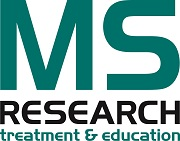 Research Grant Application FormBefore completing this form, please refer to the following pages on our website: Research Grant ConditionsGrant Application Guidance NotesReturn your completed form to Abigail Wiltshire at abi.wiltshire@ms-research.org.uk.Please also let us know if you require any further help or advice.PLEASE NOTE: We will not review incomplete applications.Responses exceeding the stated word limit will be truncated before being sent to reviewers. SECTION 1: Details of Applicants1.1 Lead Applicant Details1.2 Co-applicant Details1.3 CollaboratorsIf relevant, please provide the names of any researchers (and their research institutes) who would be collaborating on the project but are not named as co-applicants.
SECTION 2: Your Proposed Study2.1 Study Background2.2 Scientific Summary
2.3 Relevance to the MS Community and Potential Impact2.4 Lay Summary 2.5 Public and Patient Involvement (PPI)2.6 ReferencesSECTION 3: FinancePlease list the funding costs for this project. You must complete this with the help of your R&D Department and Research Finance Office.3.1 Financial Breakdown of Support Requested 3.2 Justification of Costs3.3 Additional FundingSECTION 4: Other Considerations4.1 Intellectual Property4.2 MHRA Approval 4.3 Project Schedule and Milestones In a separate document, please provide a Gantt chart to be submitted with your application. 4.4 Related StudiesSECTION 5: Further InformationSECTION 6: DeclarationsFor this section, please upload scans or photos of the signatures required.Lead ApplicantHead of DepartmentFinance OfficerSECTION 7: Curriculum VitaePlease provide a CV for the Lead Applicant and each additional Co-Researcher. Lead Applicant Co-applicant 1Co-applicant 2Co-applicant 3Project Title (max 20 words)Proposed Start Date (DD/MM/YYYY)Proposed Project Duration (months)Total Estimated Funding Requested (£)TitleFull NameJob TitleWork AddressPost CodeEmailRole in studyMain Point of Contact (POC)POC TelPOC EmailCo-applicant 1Co-applicant 2Co-applicant 3TitleFull NameJob TitleWork AddressPost CodeEmailTelRole in StudyIf there are more than three co-applicants, please provide further details for each additional co-applicant below.Collaborator NameResearch InstituteBrief description of the project (max 500 words)Briefly describe any literature searches you have made that are relevant to this application (max 500 words)Are you aware of any similar or competing research? Please give details. (max 300 words)Study Design and Methodology (max 2000 words)Risk Management (max 300 words)Explain how your research project is relevant to the MS community (max 500 words)Describe your project without jargon for non-experts (max 500 words)Detail PPI activities For further guidance on PPI see NIHR guidelines (max 300 words) List all references quoted in your applicationYear 1Year 2Year 2Additional years (where required) Staff Salaries (including oncosts and likely pay rises)Travel and SubsistenceEquipmentConsumablesOtherTotal RequestedPlease justify the costs listed above (max 500 words) Please disclose any alternative funding you are seeking for this project or related research proposal (max 300 words) Will this project generate Intellectual Property? Yes      No  If yes, please provide details of how this will be managed. (max 150 words)Does your project require MHRA approval? Please refer to  Regulatory guidance for medical devices Yes      No  If yes, please provide details. (max 150 words)Please explain how this proposed project fits with any ongoing project(s) and how it may impact the delivery of these (max 300 words) Please detail any other information that you would like to provide in support of this application (max 300 words) I have read the conditions set out by MS Research Treatment & Education and agree to abide by them if my application is successful.  I shall be actively engaged in and take full control of the project. I agree to comply with standards set out in the UK Framework for Health and Social Care Research.Signature of Lead Applicant:  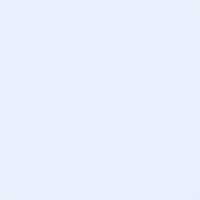 I have read the conditions set out by MS Research Treatment & Education and agree to abide by them if my application is successful.  I shall be actively engaged in and take full control of the project. I agree to comply with standards set out in the UK Framework for Health and Social Care Research.Signature of Lead Applicant:  I have read the conditions set out by MS Research Treatment & Education and agree to abide by them if my application is successful.  I shall be actively engaged in and take full control of the project. I agree to comply with standards set out in the UK Framework for Health and Social Care Research.Signature of Lead Applicant:  Name:       Position:      Position:      Organisation:       Organisation:       Date (dd/mm/yyyy):       I confirm that I have read this application and, if funded, the work will be accommodated and administered in the Department/Organisation. I will ensure procedures are in place to manage and monitor the research in accordance with the UK Framework for Health and Social Care ResearchSignature of Head of Department:  I confirm that I have read this application and, if funded, the work will be accommodated and administered in the Department/Organisation. I will ensure procedures are in place to manage and monitor the research in accordance with the UK Framework for Health and Social Care ResearchSignature of Head of Department:  I confirm that I have read this application and, if funded, the work will be accommodated and administered in the Department/Organisation. I will ensure procedures are in place to manage and monitor the research in accordance with the UK Framework for Health and Social Care ResearchSignature of Head of Department:  Name:       Position:      Organisation:       Email:      Organisation:       Email:      Date (dd/mm/yyyy):       Tel:      I confirm that I have read this application and that, if funded, the work will be administered in the Department/Organisation. The staff grades and salaries quoted are correct and in accordance with the normal practice of this organisation.Signature of Finance Officer:  I confirm that I have read this application and that, if funded, the work will be administered in the Department/Organisation. The staff grades and salaries quoted are correct and in accordance with the normal practice of this organisation.Signature of Finance Officer:  I confirm that I have read this application and that, if funded, the work will be administered in the Department/Organisation. The staff grades and salaries quoted are correct and in accordance with the normal practice of this organisation.Signature of Finance Officer:  Name:       Position:      Organisation:       Email:      Organisation:       Email:      Date (dd/mm/yyyy):       Tel:      Surname:       Forename (s):       Qualifications:Qualifications:Experience in post and relevant post-registration courses attended:Experience in post and relevant post-registration courses attended:Recent Publications (up to six references):Recent Publications (up to six references):Surname:       Forename (s):       Qualifications:Qualifications:Experience in post and relevant post-registration courses attended:Experience in post and relevant post-registration courses attended:Recent Publications (up to six references):Recent Publications (up to six references):Surname:       Forename (s):       Qualifications:Qualifications:Experience in post and relevant post-registration courses attended:Experience in post and relevant post-registration courses attended:Recent Publications (up to six references):Recent Publications (up to six references):Surname:       Forename (s):       Qualifications:Qualifications:Experience in post and relevant post-registration courses attended:Experience in post and relevant post-registration courses attended:Recent Publications (up to six references):Recent Publications (up to six references):If there are more than three co-applicants, please provide CVs for them on separate pages.